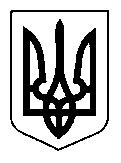 УКРАЇНАЩАСЛИВЦЕВСЬКА  СІЛЬСЬКА  РАДАГЕНІЧЕСЬКОГО  РАЙОНУ  ХЕРСОНСЬКОЇ ОБЛАСТІРІШЕННЯXХХІІ   СЕСІЇ   VІІ   СКЛИКАННЯ     від  28.02.2017 р. № 501 Про   виділення  коштів Комунальній спеціалізованійаварійно - рятувальній водолазнійслужбі Щасливцевської сільської радиРозглянувши    заяву     керівника  КСАРВС Щасливцевської сільської ради Решетар В.В., щодо виділення коштів на оплату електроенергії  та оплату податків, зважаючи на те, що комунальна спеціалізована служба  на теперішній час не має можливості без фінансової підтримки здійснювати свою господарську діяльність, керуючись ст.. 99, п.4 Бюджетного кодексу України, ст.. 26 Закону України «Про місцеве самоврядування в Україні», сесія Щасливцевської сільської радиВИРІШИЛА:1.Виділити кошти  КСАРВС Щасливцевської сільської ради у сумі 69000 грн. на оплату електроенергії та оплату податків.2.Контроль за виконанням покласти на постійну депутатську  комісію з  питань  бюджету, управління комунальною власністю.Сільський голова                                                                  Плохушко В.О.